Отладка проблем сетевых соединений станции после установки клиента Блокхост-сеть 2.0 (БХС) версии 1038.Иногда при установке клиента версии 1038 на рабочую станцию возникают проблемы с подключением к сети.  Проблемы могут проявляться двумя разными случаями.Перебои в работе сетевого подключения. Проявление:В этом случае при загрузке станции наступают кратковременные (от полутора до десяти минут) сбои в работе сети, станция не может открыть сетевые ресурсы, в журналах наблюдаются сбои при попытке применения доменных политик и подключений к сетевым сервисам. Спустя некоторое время сеть восстанавливается и работает без перебоев (до следующей перезагрузки).Причина таких сбоев -  наличие в привязках сетевых адаптеров служб-фильтров в остановленном состоянии.  При наличии установленного клиента БХС такие привязки вызывают задержку в инициализации сетевого адаптера, причем никаких записей в логах попытка инициализации не оставляет. После успешной инициализации службы сеть возобновляет работу. Устранение: Для устранения этих проблем вам понадобиться консольная утилита enumnic.exe из сервисного набора БХС. Эта утилита выводит привязки служб к адаптерам машины, а также пишет, возможно ли изменение конфигурации адаптера. Вывод ее выглядит примерно так:d:\distrib\BH\2018\enumiric\x64>D:\distrib\BH\2018\enumiric\x64\enumnic.exeFilters for "Microsoft Kernel Debug Network Adapter":  00:  {3BFD7820-D65C-4C1B-9FEA-983A019639EA}  ms_wfplwf_lower    WfpLwfs     : Running (Boot)  01:  {C477F579-9F31-474D-86CC-E1567F0BFD1D}  KL_KLIM6           KLIM6       : Running (System)  02:  {7B810B33-B5CB-40DF-8DE0-D3C3081E7EA8}  ms_drvfltip        DrvFltIP    : Running (System)  03:  {B5F4D659-7DAA-4565-8E41-BE220ED60542}  ms_pacer           Psched      : Running (System)  04:  {B70D6460-3635-4D42-B866-B8AB1A24454C}  ms_wfplwf_upper    WfpLwfs     : Running (Boot)Filters for "Intel(R) Ethernet Connection (2) I219-V":  00:  {3BFD7820-D65C-4C1B-9FEA-983A019639EA}  ms_wfplwf_lower    WfpLwfs     : Running (Boot)  01:  {C477F579-9F31-474D-86CC-E1567F0BFD1D}  KL_KLIM6           KLIM6       : Running (System)  02:  {7B810B33-B5CB-40DF-8DE0-D3C3081E7EA8}  ms_drvfltip        DrvFltIP    : Running (System)  03:  {B5F4D659-7DAA-4565-8E41-BE220ED60542}  ms_pacer           Psched      : Running (System)  04:  {B70D6460-3635-4D42-B866-B8AB1A24454C}  ms_wfplwf_upper    WfpLwfs     : Running (Boot)Filters for "WAN Miniport (IP)":  00:  {3BFD7820-D65C-4C1B-9FEA-983A019639EA}  ms_wfplwf_lower    WfpLwfs     : Running (Boot)  01:  {C477F579-9F31-474D-86CC-E1567F0BFD1D}  KL_KLIM6           KLIM6       : Running (System)  02:  {7B810B33-B5CB-40DF-8DE0-D3C3081E7EA8}  ms_drvfltip        DrvFltIP    : Running (System)  03:  {B5F4D659-7DAA-4565-8E41-BE220ED60542}  ms_pacer           Psched      : Running (System)Filters for "WAN Miniport (IPv6)":  00:  {3BFD7820-D65C-4C1B-9FEA-983A019639EA}  ms_wfplwf_lower    WfpLwfs     : Running (Boot)  01:  {C477F579-9F31-474D-86CC-E1567F0BFD1D}  KL_KLIM6           KLIM6       : Running (System)  02:  {7B810B33-B5CB-40DF-8DE0-D3C3081E7EA8}  ms_drvfltip        DrvFltIP    : Running (System)  03:  {B5F4D659-7DAA-4565-8E41-BE220ED60542}  ms_pacer           Psched      : Running (System)Filters for "WAN Miniport (Network Monitor)":  00:  {3BFD7820-D65C-4C1B-9FEA-983A019639EA}  ms_wfplwf_lower    WfpLwfs     : Running (Boot)  01:  {C477F579-9F31-474D-86CC-E1567F0BFD1D}  KL_KLIM6           KLIM6       : Running (System)  02:  {7B810B33-B5CB-40DF-8DE0-D3C3081E7EA8}  ms_drvfltip        DrvFltIP    : Running (System)  03:  {B5F4D659-7DAA-4565-8E41-BE220ED60542}  ms_pacer           Psched      : Running (System)!!! Can NOT modify net config В выводе утилиты нас будут интересовать службы, привязанные к физическому адаптеру нашей станции, так как именно на последнем происходят задержки в работе сети. Для определения проблемной службы необходимо выполнить следующую операцию: выявить статус каждой службы с помощью команды sc. Проверять статус службы можно выполняя команду sc queru ser_name где ser_name -  имя службы. Последнее также можно узнать из утилиты enumeric, оно указана в четвертом (предпоследнем) столбце вывода.Например, для MS_NDISCAP это будет выглядеть следующим образом:Sc query ndiscapВ результате выполнения такой команды по каждой службе можно получить ее статус:C:\Users\konshin-a>Sc query ndiscapSERVICE_NAME: ndiscap        TYPE               : 1  KERNEL_DRIVER        STATE              : 1  STOPPED        WIN32_EXIT_CODE    : 1077  (0x435)        SERVICE_EXIT_CODE  : 0  (0x0)        CHECKPOINT         : 0x0        WAIT_HINT          : 0x0Обратите внимание, что статус службы ndiscap stopped. Именно службы в таком статусе и могут вызывать проблемы с инициализацией сетевых подключений, что приводит к перебоям в работе сети.Чтобы решить описанную проблему, необходимо произвести старт службы, и сделать эту настройку для не дефолтной. Для этого надо выполнить еще две команды:sc start ndiscap Sc config ndiscap start= autoПосле параметра start= обязательно нужно поставить пробел, иначе команда работать не будет. Обращаю ваше внимание, что для успешного выполнения этих команд командная строка должна быть запущена с правами локального администратора. Если после отладки одной службы проблема продолжает провялятся, то необходимо аналогичным образом проверить остальные привязки к адаптеру, и, если они остановлены, запустить их аналогично описанию выше.Отсутствие сетевого подключенияПроявления: 	После установки БХС версии 1038 на станции полностью пропадает возможность подключения ко всем сетевых соединениям.  Список адаптеров, выводимой по команде ipconfig /all пуст. Какие-либо меры по попыткам восстановления сети (переустановка драйверов, включение или выключение адаптеров) к успеху не приводят.Причина этого сбоя -  наличие в привязках сетевых адаптеров служб-фильтров (на практике как правило присутствует одна такая служба) в частично удаленном состоянии. Это означает, что такая служба была некорректно удалена с данной станции в прошлом. При таком удалении привязка службы к адаптерам сохранилась, в то время как файлы драйверов были физически удалены из системы. При установке БХС попытка инициализации этой службы приводит к сбою работы всех адаптеров, и как следствие, отключению всей сети. Устранение: Для устранения этих проблем вам понадобятся утилиты enumnic.exe и bindview.exe. Сетевая конфигурация клиентов должна быть доступна для изменений (некоторые программы, такие как антивирус Касперского с включенным режимом самозащиты, блокируют возможность изменения сетевой конфигурации). Статус возможности изменения сетевой конфигурации можно посмотреть в утилите enumeric (выводится в последние строчки итога работы утилиты). Ни в коем не следует пытаться устранить проблемы с сетью, если вы не можете редактировать сетевую конфигурацию интерфейсов! Необходимо запустить enumeric из командной строки и получить вывод всех привязок служб к сетевым интерфейсам станции. При анализе, как и в первом случае рекомендую обращать внимание на привязки к физическим адаптерам, так как именно они в первую очередь блокируются службой, удаление которой произведено некорректно.  В конце вывода утилиты enumeric будет написано, можно ли поменять конфигурацию сети, примерно так:!!! Can modify net configЕсли утилита напишет, что сетевую конфигурацию редактировать нельзя, то выполнения дальнейших инструкций необходимо прекратить до получение такой возможности. Также рекомендую удалить из системы приложение, которое блокирует доступ к редактированию сетевой конфигурации. Определить «проблемную» службу можно, использую команду sc start servicename  где servicename  - кодовое название службы из вывода enumeric (четвертый столбец из вывода утилиты). Так как проблемная служба фактически наполовину удалена системой, то попытка ее запуска с помощью этой команды окончится ошибкой, в то время как другие службы будут запущены той же командой. Если же служба уже запущена, то sc выдаст следующее сообщение: «Одна копия службы уже запущена».  Это значит, что служба запускается автоматически и корректно установлена на диагностируемой станции. Обращаю ваше внимание, что консоль, откуда вы выполняете попытку запуска служб, должна быть открыта с правами администратора, иначе результаты вывода sc могут быть некорректны. 	Обнаружив службу, при запуске которой с помощью команды sc выдается ошибка, необходимо определить ее имя, чтобы мы смогли в дальнейшем отвязать ее от сетевых интерфейсов в системе. Сделать это можно с помощью ее guid, значения, которое утилита enumeric выводит сразу после FilterList (второй столбец вывода утилиты). 	Необходимо скопировать GUID проблемной службы и в разделе \HKEY_LOCAL_MACHINE\SYSTEM\CurrentControlSet\Control\Network\ произвести поиск службы с таким GUID как на рисунке ниже.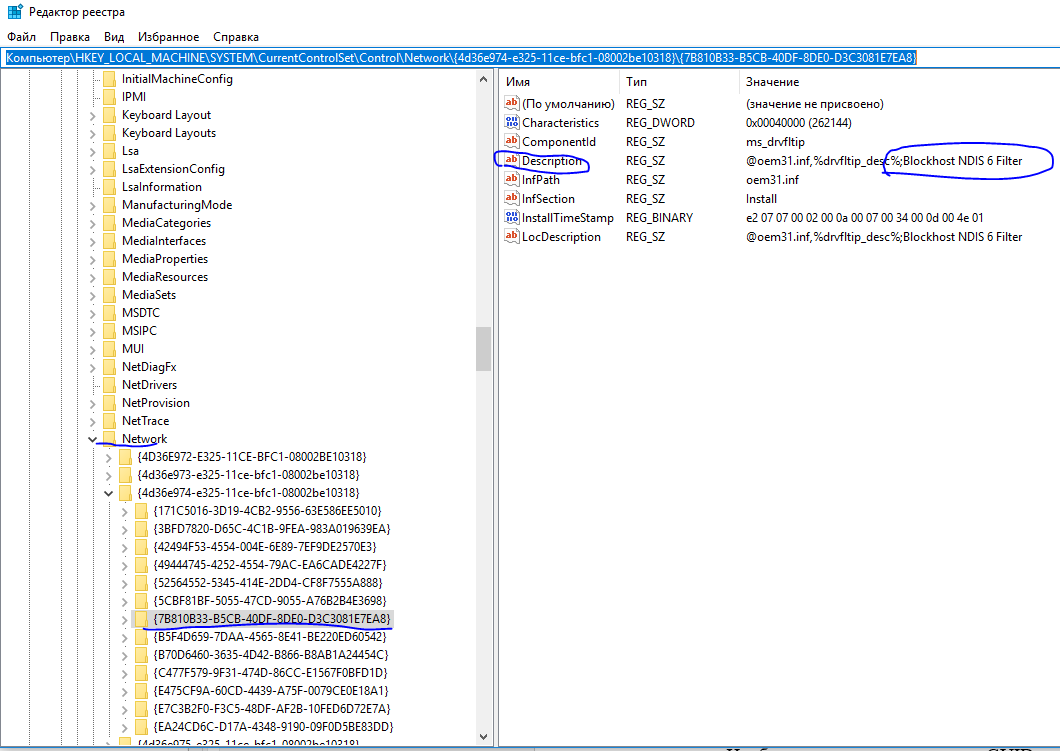 Когда вы найдете службу по ее GUID, обратите внимание на строчку description в параметрах службы. В этой строчке будет ее имя, например, для службы со скрина это «Blockhost NDIS 6 Filter». В итоге у нас появилось имя проблемной службы, и мы можем приступать к следующей стадии – удаления привязки этой службы к сетевым интерфейсам системы.Для этого нам понадобиться утилита bindview.exe.  Выполните ее запуск с правами администратора (обязательное условие).  Убедитесь предварительно, что сетевая конфигурация доступна для редактирования. 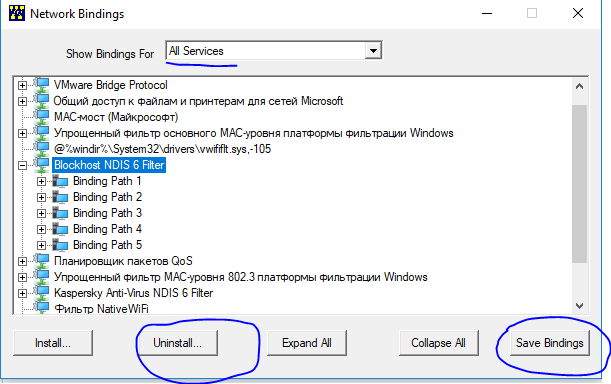 В меню утилиты выберите способ отображения «All services» и найдите имя службы, которое мы получили на предыдущем шаге. Выделите ее, как показано на рисунке.  Далее следует выполнить команду uninstall, затем – save bindings. Это процедура удалит привязку проблемной службы к сетевым адаптерам, что должно восстановить работоспособность сетевых подключений. Закройте утилиту и выполните перезагрузку станции, после чего проблема должна устраниться. 